Fecha: _______________              MOTIVO(S): Protesto:Estar actualmente inscrito.No he sido beneficiado con algún cambio de carrera anterior.Acepto que no puedo realizar dos cambios de carrera en la Facultad.He leído la convocatoria vigente y acepto los términos y condiciones.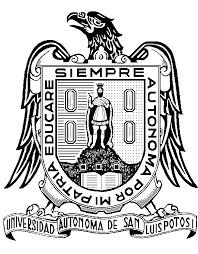 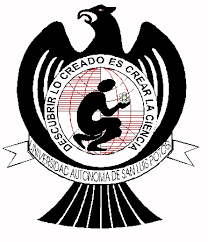 UNIVERSIDAD AUTONOMA DE SAN LUIS POTOSIFACULTAD DE CIENCIASFormato para solicitar Cambio de Carrera InternoDATOS DE IDENTIFICACION DEL/LA ALUMNO/ADATOS DE IDENTIFICACION DEL/LA ALUMNO/ANombre:Generación, Clave y Semestre:Carrera origen:Carrera solicitada:Contacto (email/Teléfono celular):Nombre y firma del/la alumno/a